SAINT JOSEPH FEAST DAY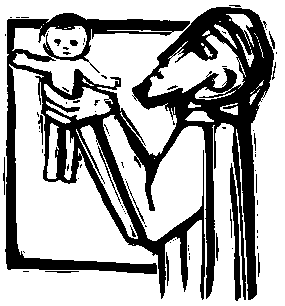 IntroductionLEADER   We remember Saint Joseph, Patron of our parish.  He was the good man who made a home for Jesus and for his mother, Mary.  Prayer   LEADER   Almighty God, in your wisdom and loveYou chose Joseph to be the husband of Mary,The mother of your Son.As Jesus relied on his protection on earthMay we have the help of his prayers in heaven.We ask this through Christ our Lord.ALLAmen.Leader explains the Litany responses and describes the procession route.  Music minister plays instrumental music during the procession.Litany of Saint JosephLEADER   Let us pray the Litany of Saint Joseph in procession around the Church.LEADER                                                                                     ALLLord, have mercy.                                                            Lord, have mercy.Christ, have mercy.                                                         Christ, have mercy.Lord, have mercy.                                                            Lord, have mercyGood Saint Joseph …                                                       Pray for us.Descendant of the House of David …                           Pray for us.Husband of Mary …                                                         Pray for us.Foster father of Jesus …                                                  Pray for us.Guardian of Christ …                                                        Pray for us.Support of the Holy Family …                                         Pray for us.Model of workers …                                                         Pray for us.Example to parents …                                                      Pray for us.Companion of the poor …                                               Pray for us.Protector of the Church …                                               Pray for us.         LEADER   Merciful God,Grant that we may learn from St. Joseph To care for the members of our families and Share what we have with the poor.  We ask this through Christ our Lord.ALLAmenOur FatherLEADER   Let us pray with the words that Jesus taught us.ALLOur Father …Song:  A Living Faith (Ritual Song #726 vv. 1-2)